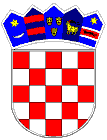 REPUBLIKA HRVATSKAVUKOVARSKO-SRIJEMSKA ŽUPANIJAOPĆINA TOMPOJEVCIOPĆINSKO VIJEĆEKLASA: 021-05/17-04/04URBROJ: 2196/07-17-1Tompojevci, 21. ožujak 2017.Na temelju članka 12. Zakona o ustanovama (NN 76/93, 29/97, 47/99, 35/08) i članka 29. Statuta Općine Tompojevci („Službeni vjesnik“ Vukovarsko- srijemske županije br. 05/13, 02/15 i 05/16) Općinsko vijeće Općine Tompojevci na 22. sjednici održanoj dana 21.03.2017. godine, donosi:ODLUKUO OSNIVANJU RAZVOJNE AGENCIJE TINTLČlanak 1. Ovom Odlukom daje se suglasnost za osnivanje Razvojne agencije TINTL kao Ustanove, a osnivači su Općina Tovarnik, Općina Tompojevci, Općina Lovas, Općina Stari Jankovci, Grad Ilok.Članak 2.Daje se suglasnost za potpisivanje Sporazuma o osnivanju Ustanove - RAZVOJNA AGENCIJA TINTL.Ovlašćuje se Općinski načelnik Općine Tompojevci za potpisivanje Sporazuma o osnivanju Ustanove- Razvojna Agencija TINTL.Članak 3.Za privremenog ravnatelja ustanove određuje se Mladen Markešić.Privremeni ravnatelj će u roku od 30 dana od dana donošenja Sporazuma u skladu sa Zakonom obaviti pripremne radnje za početak rada ustanove te podnijeti prijavu za upis u sudski registar.Članak 4. Jednog člana Upravnog vijeća Ustanove imenuje i razrješava Općinski načelnik Općine Tompojevci.Članak 5.Ova odluka stupa na snagu osmog dana od dana objave u „Službenom vjesniku“ Vukovarsko-srijemske županije.Predsjednik Općinskog vijeća			Dubravko Martić